Colegio República Argentina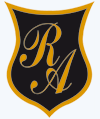 O’Carrol  # 850-   Fono 72- 2230332                    Rancagua                                       PAUTA DE CORRECCIÓN DE AUTOEVALUACIÓN 1° BÁSICOSSEMANA 6 (DEL 4 AL 8 DE MAYO)NO IMPRIMA ESTE DOCUMENTO, SOLO DESCÁRGUELO PARA COMPARAR SUS RESPUESTASYa concluiste tu autoevaluación, ahora te toca saber cómo te fue. Para esto te invito a realizar tu propia autocorrección, apoyándote de la pauta de corrección que aparece a continuación. Pauta de corrección DesarrolloNiña bañándose en la tina.Si la niña está frente a tí,  es correcto verlo de esta forma: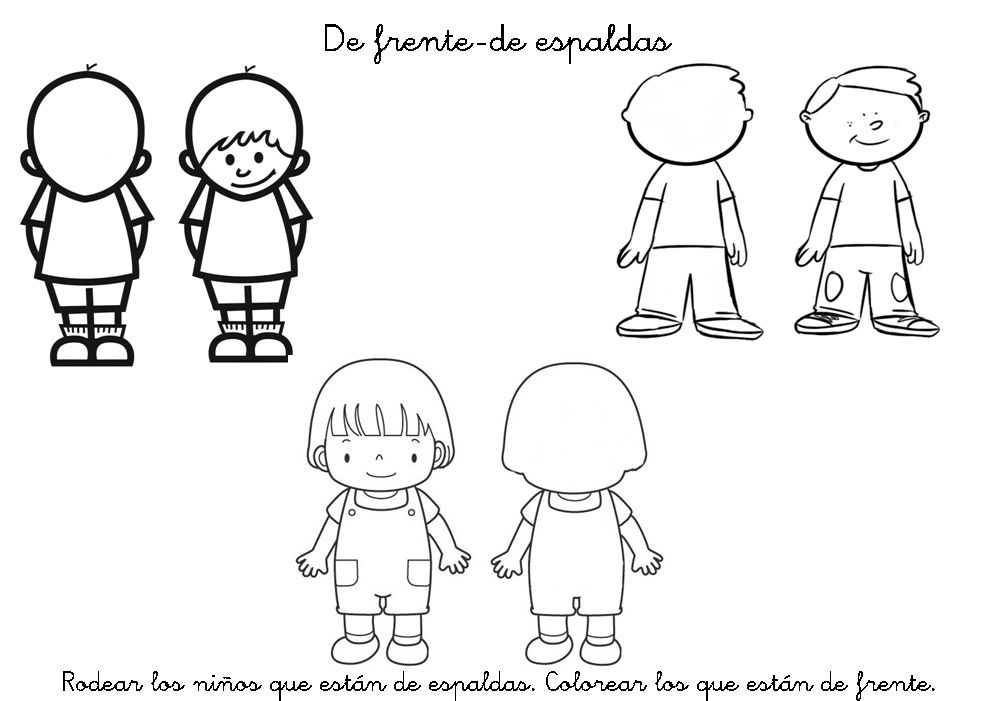 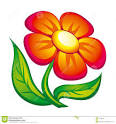 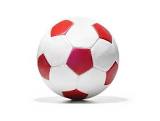 ( Si la niña estuviera dando la espalda  a ti, lo verías de esta forma, ya que así estarían tú y la niña en la misma posición.)Si te equivocaste, no importa, ya que esta autoevaluación es para saber cuánto hemos aprendido y que nos falta por aprender, lo importante ahora es corregir tus errores y realizar las consultas pertinentes a tu profesora.N° de PreguntaAlternativa correcta1A2C3A4C5C6A             7                      B      